Colegio Sagrada Familia de Nazareth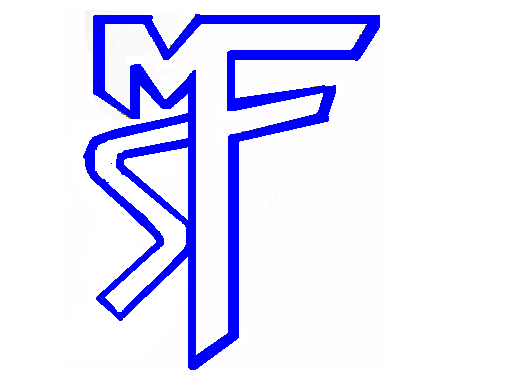 Plan PedagógicoTutorial para padres y apoderadosSaludos cordialesProfesora Paulina Fernández DíazColegio Sagrada Familia de Nazareth 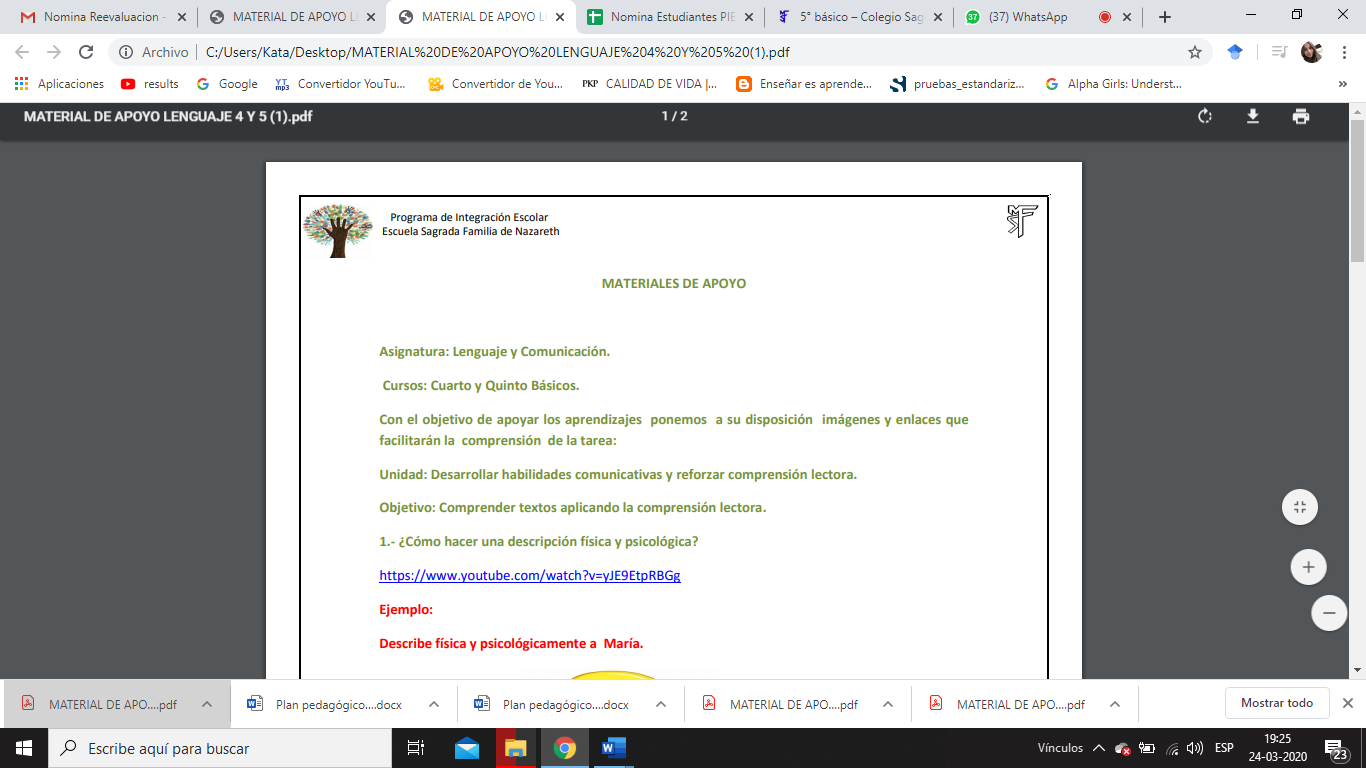 Plan PedagógicoTutorial para padres y apoderadosAsignatura: MatemáticaEjercitación con los números hasta 100 000 000.Indicaciones:Procure que su hijo/a realice ejercicios planteados anteriormente, ocupe de apoyo en todo momento tabla de valor posicional, para apoyar la comprensión del estudiante.(REFERENCIAL)Revise el siguiente material de apoyo:(https://curriculumnacional.mineduc.cl/estudiante/621/w3-article-21177.html) Actividad de ejercitación:Ocupe los siguientes materiales:-trozos de cartulina, hojas o papel lustre Plumón.Indicaciones:Escriba en cada papel los signos de operación adición (+) y sustracción (-)(referencial) 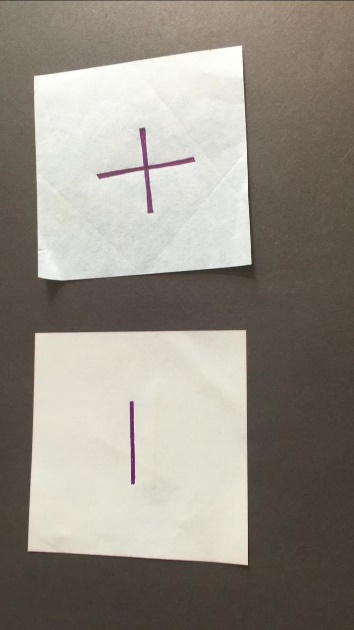 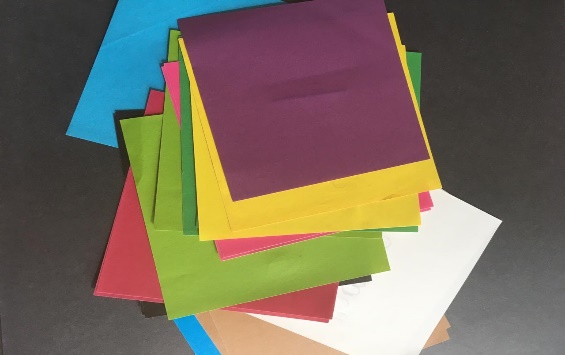 Escriba en papeles valores trabajados (cifras hasta el  1.000.000.000)(referencial)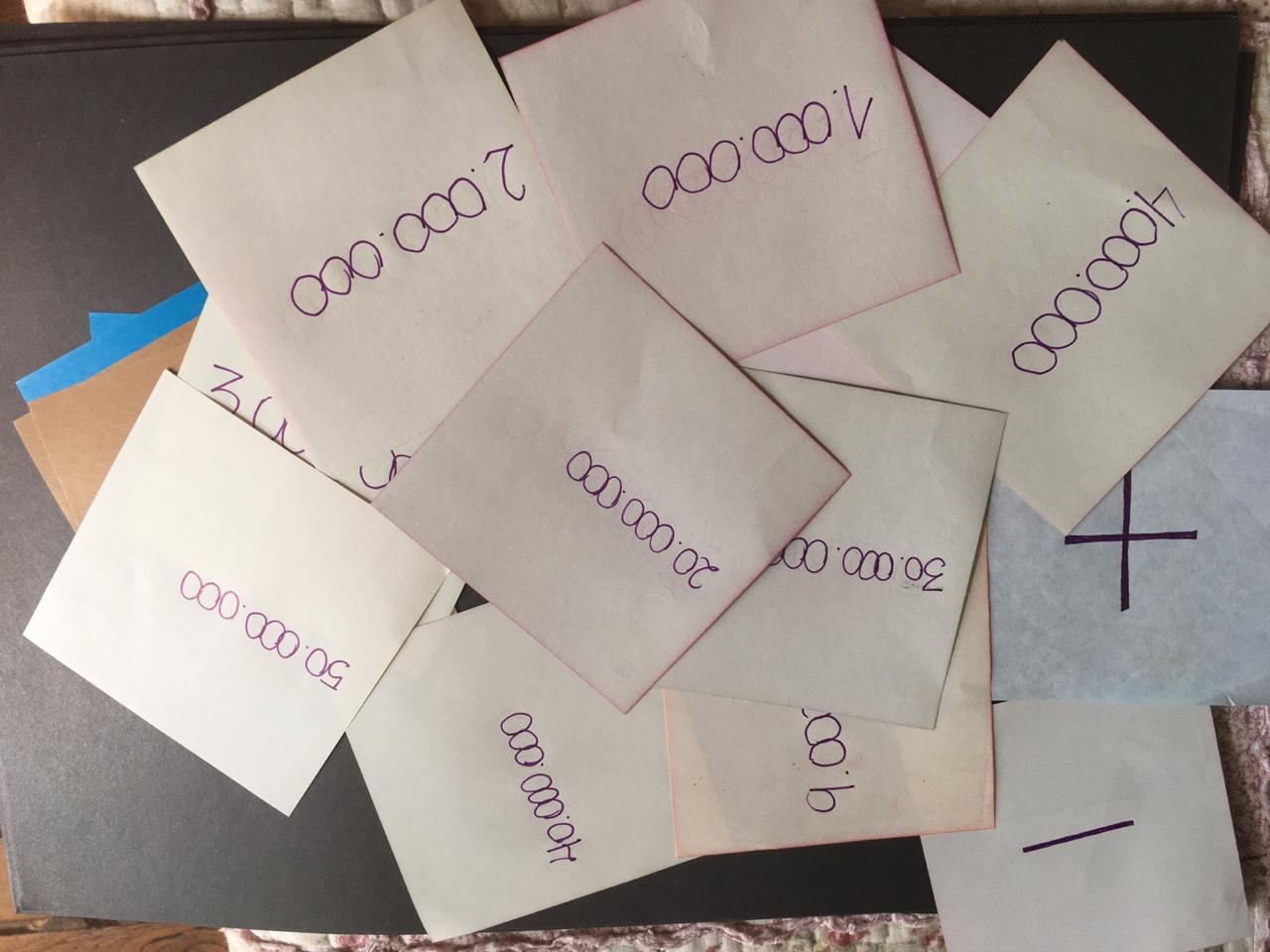 Comience juego donde el estudiante en cada turno tome una operación al azar y dos cifras que deban sumarse o restarse entre sí, permita que ocupe de apoyo un cuaderno y su tabla de valor posicional.Curso 5° BásicoAsignaturaMatemática ObjetivoContar las decenas de millónEjercitación con los números hasta 1.000.000.000Material para utilizar en actividadesActividad 1: - Computador o celular ingresar a link aprendoenlinea.cl - Texto del estudiante página 33,34-Cuaderno del estudianteActividad 2:Computador o celular ingresar a link aprendoenlinea.cl Texto del estudiante página 35 , 36Cuaderno del estudianteActividad 3: Computador o celular ingresar a link aprendoenlinea.cl Cuaderno de ejercicios página 11 , 12Cuaderno del estudianteActividad 4Computador o celular ingresar a link aprendoenlinea.clActividad 5 (apoyo)Cartulinas, trozos de papel o papel lustrePlumón Tutorial de actividadesActividad 1Ingresar al link aprendoenlinea.cl , ingresar a matemática 5° y apretar semana 3  clase n°9 .Lo primero que aparece son orientaciones para el trabajo posterior. Realizar la lectura y resolver los ejercicios siguiendo el paso a paso. Luego realizar las actividades del texto del estudiante página 33 y 34. Finalmente verificar resultados con el solucionario que se encuentra al final del texto del estudiante. Actividad 2Ingresar al link aprendoenlinea.cl , ingresar a matemática 5° y apretar semana 3  clase n°10 .Lo primero que aparece son orientaciones para el trabajo posterior. Realizar la lectura y resolver los ejercicios siguiendo el paso a paso. Luego realizar las actividades del texto del estudiante página 35 y 36. Finalmente verificar resultados con el solucionario que se encuentra al final del texto del estudiante. Actividad 3 Ingresar al link aprendoenlinea.cl , ingresar a matemática 5° e irse a material complementario y apretar cuaderno de ejercicios  Resolver página 11 y 12.. Finalmente verificar resultados con el solucionario que se encuentra al final del texto de ejercicios. Actividad 4 Ingresar al link aprendoenlinea.cl , ingresar a https://curriculumnacional.mineduc.cl/estudiante/621/w3-article-21177.htmlDice multimedia, entrar a Leer números en palabras Números en la vida diaria Números escritos con palabras y símbolos.Escribe números con dígitos ( I )Escribe números con dígitos ( II )Escribir números con dígitos ( III )Recursos digitales: Aprendoenlinea.cl https://curriculumnacional.mineduc.cl/estudiante/621/w3-article-21177.htmlRecursos digitales: Aprendoenlinea.cl https://curriculumnacional.mineduc.cl/estudiante/621/w3-article-21177.htmlmillonesmillonesmillonesmillonesmillonesmilesmilesmilesmilesmilesmilesunidadesunidadesunidadesunidadesunidadescentenasdecenasdecenasunidadesunidadesunidadescentenasdecenasdecenasunidadesunidadesunidadescentenasdecenasdecenasunidades